Wodzisław, dnia ................................... roku ..................................................................... imię i nazwisko ..................................................................... ................................................................... adres ..................................................................... telefon Urząd Miasta i Gminy Wodzisławul. Krakowska 628-330 WodzisławW N I O S E Ko nadanie numeru porządkowego nieruchomościProszę o nadanie numeru porządkowego dla nieruchomości gruntowej zabudowanej/ niezabudowanej*, położonej w ……………………………………  przy ul. ............................................... oznaczonej 
w obrębie ............... numerem ewidencyjnym ............................ o powierzchni ....................m2. ……………………………………………..                                                                                                              podpis wnioskodawcy * niepotrzebne skreślićKLAUZULA INFORMACYJNANa podstawie art. 13 Rozporządzenia Parlamentu Europejskiego i Rady (UE) 2016/679 z dnia 27 kwietnia 2016 r. w sprawie ochrony osób fizycznych w związku z przetwarzaniem danych osobowych i w sprawie swobodnego przepływu takich danych oraz uchylenia dyrektywy 95/46/WE (ogólne rozporządzenie o ochronie danych), publ. Dz. Urz. UE L Nr 119, s. 1 informujemy, iż: 1. Administratorem Pani/Pana danych osobowych jest Urząd Miasta i Gminy w Wodzisławiu (Ul. Krakowska 6, 28-330 Wodzisław, Tel. (41) 38-06-118). 2. W sprawach z zakresu ochrony danych osobowych mogą Państwo kontaktować się 
z Inspektorem Ochrony Danych pod adresem e-mail: robertbednar@wp.pl. 3. Dane osobowe będą przetwarzane w celu realizacji obowiązków prawnych ciążących na Administratorze. 4. Dane osobowe będą przetwarzane przez okres niezbędny do realizacji ww. celu 
z uwzględnieniem okresów przechowywania określonych w przepisach odrębnych, w tym przepisów archiwalnych.5. Podstawą prawną przetwarzania danych jest art. 6 ust. 1 lit. c) ww. Rozporządzenia. 6. Odbiorcami Pani/Pana danych będą podmioty, które na podstawie zawartych umów przetwarzają dane osobowe w imieniu Administratora. 7. Osoba, której dane dotyczą ma prawo do: - dostępu do treści swoich danych oraz możliwości ich poprawiania, sprostowania, ograniczenia przetwarzania, a także - w przypadkach przewidzianych prawem - prawo do usunięcia danych i prawo do wniesienia sprzeciwu wobec przetwarzania Państwa danych. - wniesienia skargi do organu nadzorczego w przypadku gdy przetwarzanie danych odbywa się z naruszeniem przepisów powyższego rozporządzenia tj. Prezesa Urzędu Ochrony Danych Osobowych, ul. Stawki 2, 00-193 Warszawa. Ponadto informujemy, iż w związku z przetwarzaniem Pani/Pana danych osobowych nie podlega Pan/Pani decyzjom, które się opierają wyłącznie na zautomatyzowanym przetwarzaniu, w tym profilowaniu, o czym stanowi art. 22 ogólnego rozporządzenia o ochronie danych osobowych.KARTA USŁUGIKARTA USŁUGINADANIE NUMERU PORZĄDKOWEGO NIERUCHOMOŚCINADANIE NUMERU PORZĄDKOWEGO NIERUCHOMOŚCI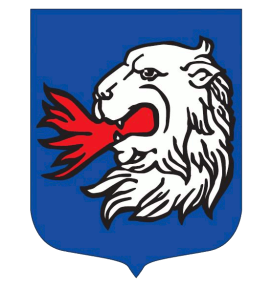 Urząd Miasta i Gminy Wodzisławul. Krakowska 628-330 WodzisławDni i godziny urzędowania: poniedziałek od godz. 7.30 do godz. 15.30                                              wtorek od godz. 8.00 do godz. 16.00	środa-piątek od godz. 7.30 do godz. 15.30tel. +48 (041) 380-61-18 (centrala), fax. +48 (041) 380-61-18e-mail: ugwodzislaw@wp.plPodstawa prawna:      1.  Ustawa z dnia 17 maja 1989r. -  Prawo geodezyjne i kartograficzne (t.j. Dz.U. z 2020r., poz. 2052 z późn. zm.)Rozporządzenie Ministra Administracji i Cyfryzacji z dnia 9 stycznia 2012r. 
w sprawie ewidencji miejscowości, ulic i adresów (Dz. U. z 2012, poz. 125 z późn. zm.)                  Wymagane dokumenty:Wniosek o nadanie numeru porządkowego na nieruchomość lub budynek (wzór wniosku poniżej),Niezbędne dokumenty stanowiące załączniki do wniosku:- kserokopia dokumentu stwierdzającego tytuł prawny do nieruchomości, np. wypis                       z rejestru gruntów- kserokopia mapy powykonawczej budynku lub mapy zasadniczej z naniesionym budynkiemOpłaty:Nie podlega opłacie skarbowej.Termin załatwienia sprawy:Niezwłocznie po okazaniu kompletu dokumentów. W sprawach wymagających wyjaśnień              i szczególnie skomplikowanych do 7 dni.Miejsce załatwiania sprawy:Urząd Miasta i Gminy Wodzisław, ul. Krakowska 6, 28-330 Wodzisław. Sekretariat, dni robocze, w godzinach pracy Urzędu lub przesłać pocztą.Informacje szczegółowe – stanowisko merytoryczne pokój Nr 6 (parter) – tel. 
41 380 61 18 w. 44Forma załatwienia:Zawiadomienie o nadaniu numeru porządkowego.Tryb odwoławczy:Nie przysługuje.Dodatkowe informacje: W terminie 30 dni od dnia otrzymania zawiadomienia o oznaczeniu nieruchomości numerem porządkowym, należy umieścić w widocznym miejscu na ścianie frontowej budynku tabliczkę z numerem. Tabliczka z numerem porządkowym powinna być utrzymana 
w należytym stanie.Ważne od Opracował: Krzysztof GwóźdźZaopiniował:Zatwierdził:Zatwierdził: